ЗАДАНИЕ 1Решить задачуПри решении задач введены обозначения: Г – количество букв в имени
П – количество букв в фамилии 
С – количество букв в отчестве
Во всех случаях, когда кол-во больше 9, возьмите последнюю цифру получившегося числаЖесткая рама (рис. 1) закреплена в точке А шарнирно, а в точке D прикреплена к невесомому стержню под углом α = 45 + 5П (град). На раму действует пара сил с моментом M = C + (кН*м); сила F = П + Г (кН), приложенная в точке В (если П = 0...3), С (если П = 4...6), Е (если П = 7...9) под углом β = 5 + 5Г (град); распределенная нагрузка с интенсивностью q = Г (кН/м) вдоль колена /АВ / =1 (м) слева (если П = 0…2),  /ВС/ = 2 (м)  снизу  (если П = 3...5),  /СЕ/ = Г + 2 (м) справа (если П = 6...7), /ЕD/ = Г + 3 (м) сверху (если П = 8...9). Определить реакции в точках А и D.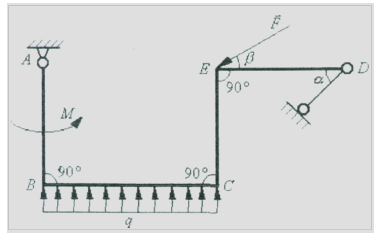 